Paradykes Primary School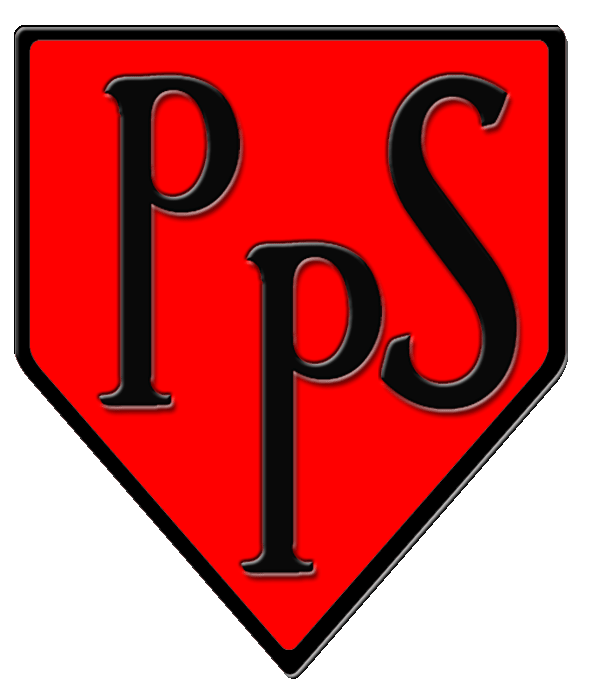 Mayburn AveLoanheadEH20 9HB                                                                                                     Tel    0131 271 4650Email 	Paradykes.ps@midlothian.gov.uk    Web    Paradykes.mgfl.net_____________________________________________________________________________________________   16th August 2021 Dear Parents, Carers and Families,It is my pleasure to welcome you all back to a new school year! I hope you all had a wonderful summer and managed to enjoy some of the beautiful sunshine. We are all so excited to see our children and find out what they have been up to. We have missed the buzz of our school community and cannot wait for the building to be filled with our young people again.As you will know, new guidance is in place with regards to Covid-19 and information will be coming directly to you from the authority. We will be returning with many of the restrictions that were in place in June, but will cautiously remove some of these over the coming 4 weeks. We will keep you updated as we move forward and ensure you are aware of the changes taking place. In the meantime, please can we ask that you continue to wear masks when dropping off and collecting your children, and keep to the 2m social distancing rule. Thank you.On the reverse of this letter are the staggered start and end times for your child’s class, and the door through which they will enter and exit the school building.We will continue to communicate with you through our Group Call system and the school app. If you don’t already have the app please download ‘School App for Parents’ from the app store.  Once downloaded, search for Paradykes Primary.  The user name is Paradykes and the Password is 4650.  If you have any issues, please contact the school office for assistance.We are so looking forward to working in partnership with you over the coming school year to ensure that your child is happy and achieving. Please do not hesitate to get in touch if you have any questions, concerns or queries.Thank you and take care!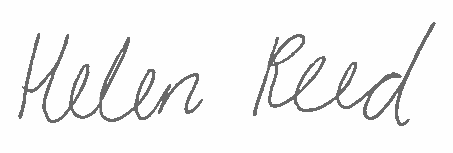 Helen ReedActing Head TeacherSchool Times August 2021ClassStartFinishEntrance/ExitP1a8:45am3:15pmFriday – 12:20Classroom DoorP1b8:50am3:20pmFriday – 12:25Classroom DoorP1/28:55am3:25pmFriday – 12:30Classroom DoorP29:00am3:30pmFriday – 12:35Classroom DoorP2/38.45am3:15pmFriday – 12:20Classroom DoorP38:45am3:15pmFriday:12:20P3/4/5 Door in large playgroundClassStartFinishP48:55am3:25pmFriday – 12:30P3/4/5 Door in large playgroundP4/58:50am3:20pmFriday – 12:25P3/4/5 Door in large playgroundP59am3:30pmFriday – 12:35P3/4/5 Door in large playgroundP68:55am3:25pmFriday – 12:30Dining Room DoorP6/78:50am3:20pmFriday – 12:25Dining Room DoorP78:45am3:15pmFriday – 12:20Dining Room Door